Havířovská teplárenská společnost, a.s.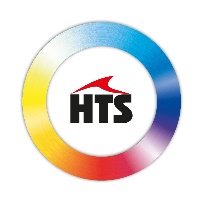 Konzumní 298/6a, 736 01 Havířov - Šumbark IČ: 61974706, DIČ: CZ61974706zapsaná v obchodním rejstříku vedeném KS v Ostravě, oddíl B, vložka 1113___________________________________________________________________________Objednáváme u Vás:1 ks        výměník CB300-90H vč. izolace 1 ks        výměník CB300-50L vč. izolaceMísto plnění na adrese:	Havířovská teplárenská společnost, a.s.				Havířov, Šumbark, Konzumní 298/6a, 736 01Termín: 16. 12. 2019Cena: 163.700, - bez DPH.Zakázka: PS 64Platbu převodem se splatností 14 dní od obdržení faktury. Korespondenční adresa:	Havířovská teplárenská společnost, a.s.                                              	Havířov, Šumbark, Konzumní 298/6a, 736 01 ……………………..    Bc. Radim Hanzel, MBA			ředitel společnostiFrom: Romana Škutová <skutova@vaetherm.cz> 
Sent: Tuesday, November 26, 2019 11:54 AM
To: janik@htsas.cz
Subject: potvrzená objednávka Dobrý den,V příloze Vám zasíláme potvrzenou objednávku č. 313/440/2019/OO.S pozdravemIng. Škutová R. VAE THERM, spol. s r.o. pobočka Ostrava U Staré elektrárny 2050/38710 00 Slezská Ostrava tel: 596 241 607mob:723 444 842fax: 596 241 593e-mail:  skutova@vaetherm.cz                 ostrava@vaetherm.cz                 www.vaetherm.cz VAE THERM, spol. s r.o.U Staré elektrárny 2050/38, 710 00 Ostrava Slezská Ostrava